西南财经大学高等学历继续教育专科生社会实践报告格式及规范一、标题
　　可以是公文式标题，即《关于……的实践报告》；也可以是观点式标题，例如《社会是大课堂，实践长真知识》。 
　　二、前言
　　写出社会实践的参加者、实践的主题、时间、地点，也可将此次实践活动的预期目标做一说明，然后用“现将此次实践活动的有关情况报告于下”过渡到正文。 
　　三、正文
　　一般地说，正文部分是实践者想要报告的内容，例如：活动内容、经验体会、理性思考、问题和建议等。应该特别着重写自己的认识，如：实践中自己的体会，实践后自己的理性思考，以及自己对这次社会实践活动的评价。
　　四、结语
　　可以写出作者对此次活动的意见、批评或者建议。
　　五、落款
　　署名和报告时间。写上参加实践者的个人或群体（如班、组），报告完成的时间。 
　　应该注意的是，写作时可以按以上几部分构思，但行文时不要写上“前言”、“正文”、“结语”、“落款”等字，而要写具体的标题性文字，如“基本情况”、“主要体会”、“几点思考”、“问题和建议”等。实践报告封面（打印时删去此行）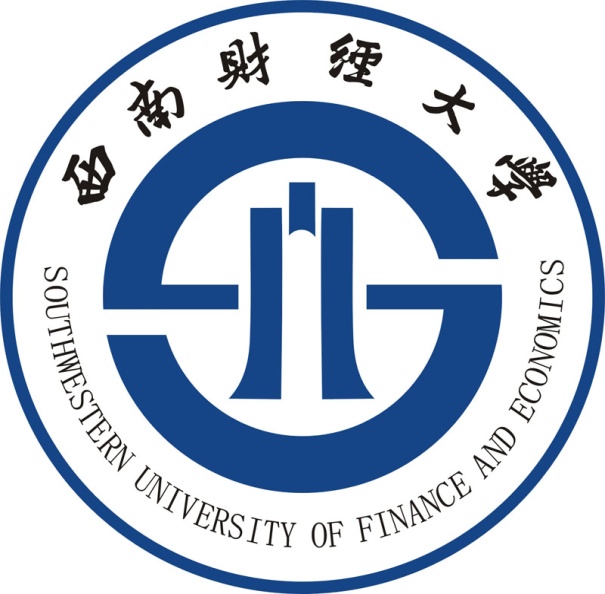 西南财经大学Southwestern University of Finance and Economics**单位实践（实习）报告专业：                      年级：                      姓名：                      学号：                      时间：                      实践报告题目一、××××基本情况实践（调查）目标(黑体小四号) ：×××××××××××××（宋体小四号）
实践（调查）时间(黑体小四号) ：×××××××××××××（宋体小四号）
实践（调查）对象(黑体小四号) ：×××××××××××××（宋体小四号）
实践（调查）方式(黑体小四号) ：×××××××××××××（宋体小四号）……二、正文（主要过程、体会及思考）（空1行，论文正文，小四宋体，行间距固定值，段落首行空2个字）××××××××××××××××××××××××××××××××××××××××××××××××××××××××××××××××××
    （一）主要过程××××××××××××××××××××××××××××××××××××××××××××××××××××××××××××××××××××××××××××  （二）问题、体会、分析、思考××××××××××1．价值及作用×××××××××××××××××××××××××××××××××（1）价值①真正实现政务公开××××××××××××××××××××××××××××××××××××××××××××××××××××××××××××××××××……三、建议××××××××××××××××××××××××××××××××××××××××××××××××××××××××××××××××××……                                       署名：（黑体小四号）                                       报告完成时间：（黑体小四号）正文应包括以下四个部分：一、实践目的：介绍实践的目的,意义, 实践单位或部门的概况及发展情况, 实践要求等内容。这部分内容通常以前言或引言形式,不单列标题及序号。
　　二、实践内容：先介绍实践安排概况,包括时间,内容,地点等，然后按照安排顺序逐项介绍具体实践流程与实践工作内容、专业知识与专业技能在实践过程中的应用。以记叙或白描手法为基调,在完整介绍实践内容基础上,对自己认为有重要意义或需要研究解决的问题重点介绍,其它一般内容则简述。
　　三、实践结果：围绕实践目的要求,重点介绍对实践中发现的问题的分析,思考,提出解决问题的对策、建议等。分析讨论及对策建议要有依据,有参考文献,并在正文后附录。分析讨论的内容及推理过程是实践报告的重要内容之一,包括所提出的对策建议,是反映或评价实习报告水平的重要依据。
　　四、实践总结或体会：用自己的语言对实践的效果进行评价,着重介绍自己的收获体会，内容较多时可列出小标题,逐一汇报。总结或体会的最后部分,应针对实践中发现的自身不足之处,简要地提出今后学习,锻炼的努力方向。